桃園市大溪地政事務所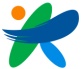 105年度第1季服務品質意見調查統計分析報告目的為提升服務品質及效率，掌握民意實際需求，以問卷調查之方式，彙整調查結果並分析，期能檢討本所硬體環境設置、服務品質，並反映機關內部不合時宜之作法，據以研擬改進缺失，俾利推動優質為民服務工作之參考。方式問卷調查表採被動放置櫃檯前供民眾自由填寫方式及由服務台主動發放雙軌並行方式進行問卷調查。本季意見調查表共計回收有效問卷356張。基本資料 (樣本分配)：性別統計：本次問卷受訪者總計356位，男性受訪者為187人；女性受訪者為166人；未填寫者為3人。二、年齡統計： 受訪者以31～40歲人數最多佔35%；其次41～50歲佔34%；21~30歲佔15%；51歲以上佔13%； 20歲以下佔3%。三、教育程度統計：受訪者教育程度以大專比例最高55.3%，其次高中（職）為36.8%，兩者合計為92.1%。四、身份別統計： 受訪者身份別以一般民眾為199人佔55.9%、地政士為108人佔30.3%、房屋仲介業者為47人佔13.2%，受訪者身份別以一般民眾為主。問卷分析(各項服務滿意度分析)依申辦業務填寫問卷人數（可複選）受訪者中有5人洽辦業務為2項以上。以申辦業務種類統計，以申請登記業務者最多（38%），次為各類謄本(佔32﹪)，本所將持續研議整併多樣業務之全功能聯合服務措施，達到一次送件多項服務，以符民眾需求，便利民眾洽辦地政業務。二、受訪者對服務態度滿意程度本所服務人員之服務態度有95%的受訪者感到（很）滿意；普通者佔5%。三、辦事效率受訪者對於本所辦事效率有95.3%感到（很）滿意；普通者佔4.7%；不滿意者佔0四、手續與流程就本所洽辦業務之手續及流程滿意度而言，受訪者感到很滿意者（很滿意及滿意）達94.1%；普通者有5.9%；不滿意者有0%。五、專業素養受訪者對於本所服務人員之專業素養有94﹪的洽受訪者感到滿意（很滿意及滿意）；感到普通者有6﹪。六、專業志工服務態度受訪者對於本所專業志工的服務態度感到滿意者(很滿意及滿意)達到94%；普通者佔6%。七、各項標示指引受訪者對於本所各項標示指引有91%感到滿意(很滿意及滿意) ；普通者佔9%，本所除了著重於行政效率、服務品質及專業素養上的提升外，亦從民眾立場進行改善，定期檢視環境及各項標示。八、服務設施本季服務品質意見調查表【服務設施】項目中，以受訪者使用自助影印機使用率較高。（一）自助影印機滿意度分析：受訪者中未使用20人，佔6﹪，已使用過336人，佔94﹪。（二）書表填寫範例滿意度分析：受訪者中未使用54人，佔15﹪， 已使用過302人，佔85﹪。（三）書報雜誌滿意度分析：受訪者中未使用65人，佔18﹪，已使用過291人，佔82﹪。小結：本季意見調查表【服務設施】項目中，與上季相比其滿意度百分比(滿意及很滿意)略顯下降，本所將持續再安排走動式服務人員工加強協助影印服務並維持自助影印機正常使用之狀態，另外請服務台人員及專業志工人員加強各項申辦業務說明，以提供民眾更多的即時閱覽資訊，進而提升為民服務的品質。九、免下車服務受訪者對於本所免下車服務以【知道，且曾經用過】佔7%，【知道，但未利用過】佔65%，【不知道該項服務者】佔26%，【未填寫】佔2%，而本季免下車領取案件及謄本服務共計14件。本所因停車位不足，為改善民眾停車問題，提高民眾服務滿意度將繼續推廣民眾多加利用免下車服務措施。十、地政ｅ櫃檯本所地政ｅ櫃檯以【知道，但未利用過】者較多，達57%，【不知道該項服務】有28%，【曾經用過】佔12%，【未填寫】佔3%，本所將繼續宣導此服務措施。伍、交叉分析一、【年齡】與【辦事效率】交叉分析列表此次滿意度調查對於辦事效率滿意度達100%，經交叉分析結果：在各年齡層級滿意程度有達到91%~100％之間，穩定維持一定之水準，本所應不能以此滿足，仍將持續要求同仁服務態度，積極檢討業務流程並加以改善，以提升本所的行政效率。二、【年齡】與【服務態度】交叉分析列表 由交叉分析結果：在各年齡層級滿意程度有達到91%~98%之間，本所將持續要求同仁服務態度，辦理人員教育訓練以提昇禮貌素養，除可提供民眾更好的服務品質外，亦提高機關形象。陸、 結論本季(105年第1季)服務品質意見調查多項調查指標項目中，本次以二、受訪者對服務態度滿意程度，三、辦事效率，四、手續與流程，五、專業素養及六、志工服務態度等五項指標之很滿意及滿意平均數，作為本所服務品質綜合表現平均數指標，以觀察上開五項服務品質綜合表現程度。綜觀本次服務品質綜合表現程度，所展現出是優質的服務品質及整體地穩定程度，其具體表現方式就是無論下降或上升百分比幅度，均以微幅程度呈現，在此應感謝同仁長期的努力，使得本所服務態度滿意程度獲得民眾一定程度的認同。以下即今年第1季分別與去年(104年)第1季、104年第4季之比較:(一) 與去年(104年)第1季同期服務品質綜合表現比較:去年(104年)第1季同期服務品質綜合表現平均為93.06%，而今年第1季平均為94.48%，今年第1季比較去年(104年)第1季同期服務品質綜合表現微幅上升1.3％。 (二) 與上季(104年第4季) 服務品質綜合表現比較:上季(104年第4季) 服務品質綜合表現平均為96.2%，而今年第1季平均為94.48%，今年第1季比較上季(104年第4季) 服務品質綜合表現微幅下降1.8％。性  別男女未填寫總 計人  數1871663356百分比52﹪47﹪1﹪100%年  齡20歲以下21～30歲31～40歲41～50歲51歲以上總 計人  數115312312247356百分比3﹪15﹪35﹪34﹪13﹪100﹪教育程度國中小高中(職)大 專研究所未填寫總 計人    數12131197151356百 分 比3.4﹪36.8﹪55.3﹪4.3﹪0.2﹪100%身份別一般民眾地政士(含登記助理員)房屋仲介業者未填寫總 計人數199108472356百分比55.9%30.3%13.2%0.6%100﹪申辦業務各類謄本登記業務測量業務地政業務諮詢總 計筆   數1161386840362百 分 比32%38%19%11%100%服務態度很滿意滿  意普 通總 計人    數13320617356百 分 比37%58%5%100﹪辦事效率很滿意滿  意普  通不滿意總 計人    數132207170356百 分 比37.1%58.2%4.7%0100%手續與流程很滿意滿  意普 通不滿意總 計人    數120215210356百 分 比33.7%60.4%5.9%0%100%專業素養很滿意滿   意普 通總 計人    數12221420356百 分 比34%60%6%100%專業志工 服務態度很滿意滿   意普 通總 計人    數11721722356百 分 比33%61%6%100%各項標示指引很滿意滿  意普  通總 計人    數11121530356百 分 比31﹪60﹪9﹪100%服務設施(自助影印機)很滿意滿   意普 通未使用總 計人    數112215920356百 分 比31%60%3%6%100%服務設施(書表填寫範例)很滿意滿   意普 通未使用總 計人    數102192854356百 分 比29%54%2%15%100%服務設施(書報雜誌)很滿意滿   意普 通未使用總 計人    數76206965356百 分 比21%58%3%18%100%免下車服務知道，且曾經用過知道，但未利用過不知道該項服務未填寫總 計人    數26232926356百 分 比7﹪65﹪26﹪2﹪100%地政ｅ櫃檯曾經用過知道，但未利用過不知道該項服務未填寫總 計人    數432041009356百 分 比12﹪57﹪28﹪3﹪100%   辦事效率年齡很滿意滿 意普 通不滿意滿意程度（很滿意與滿意）20歲以下82﹪9﹪9﹪0﹪91﹪21-30歲43﹪49﹪6﹪2﹪92﹪31-40歲33﹪61﹪6﹪0﹪94﹪41-50歲29﹪67﹪4﹪0﹪96﹪51歲以上51﹪49﹪0﹪0﹪100﹪    服務態度 年齡很滿意滿 意普 通滿意程度（很滿意與滿意）20歲以下82﹪9﹪9﹪91﹪21-30歲40﹪53﹪7﹪93﹪31-40歲35﹪59﹪6﹪94﹪41-50歲30﹪68﹪2﹪98﹪51歲以上51﹪47﹪2﹪98﹪